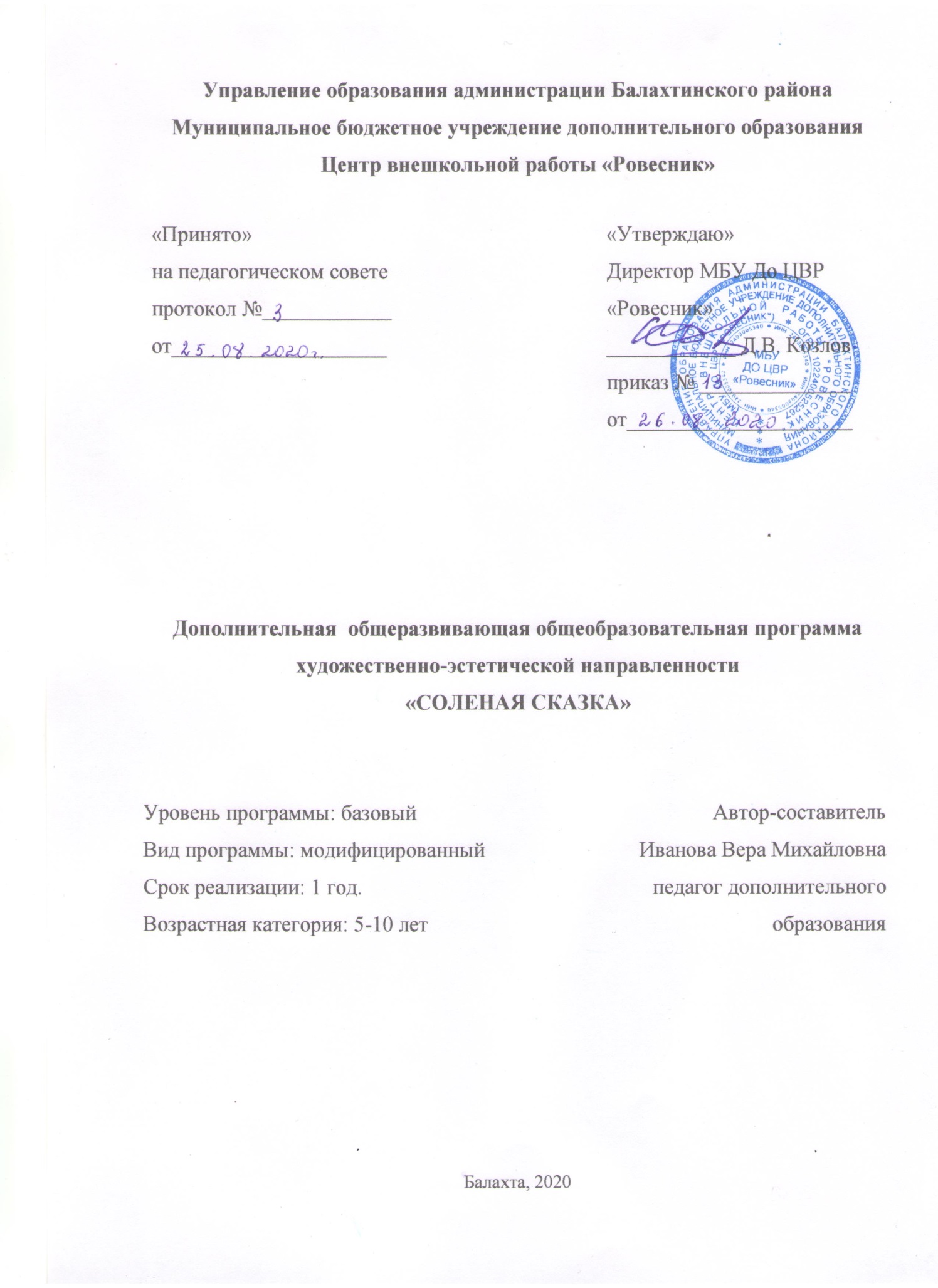 ПОЯСНИТЕЛЬНАЯ ЗАПИСКАНаправленность дополнительной образовательной программы:  художественно-эстетической  направленности. Основная задача, стоящая перед педагогом дополнительного образования – задача улучшения трудового и эстетического воспитания подрастающего поколения. В основе устойчивого развития ребенка лежит деятельность самого ребенка, в процессе которой он сам добывает новые знания, тем самым, повышая свою деятельностную и информационную компетентность. Каждый день в нашей жизни мы, так или иначе, используем тесто. Чаще всего – в виде кондитерских изделий. И даже не подозреваем, что когда-то давным-давно еще древние египтяне делали из теста замечательные поделки, которые можно назвать даже произведениями искусства. Как они сохранились? Секрет прост: их делали из соленого теста. Благодаря этому они не деформировались, не подвергались внешним воздействиям.В наши дни постепенно возвращается интерес к этому виду творчества. Как и у любого другого материала, у теста есть достоинства, и недостатки. Но в одном он просто уникально – его можно использовать для того, чтобы научить малышей лепить. Это незаменимый материал, потому что безопасен во всех отношениях: от него нельзя получить аллергию, если кусочек случайно съеден – это не вызовет отравления. Тесто, как материал, очень удобно в работе, всегда под рукой и не требует практически никаких затрат. Программа « Соленая сказка» рассчитана для учащихся младшего и дошкольного возраста на один год обучения. Формы занятий, режим и продолжительность:Срок освоения программы 1 год.Режим занятий, периодичность и продолжительность занятий В данной программе используются групповые формы занятий. Режим занятий соответствует рекомендациям СанПиНом 2.4. 4. 3172 – 14 (от 04. 07. 2014 №41).  Основу программы составляют комбинированные и практические часы. Формы организации занятий – групповая и индивидуальная. Программа относится к художественно-эстетической направленности. Режим занятий по программе – 2 раза в неделю по 2 часаЗанятия по программе органично сочетают в себе элементы обучения с развитием художественно-творческих способностей. Изготовление поделок из соленого теста включает в себя следующие виды деятельности: работа с использованием теста, картона, клея ПВА, художественных красок (гуашь, акварель), лак (НЦ, ПФ). Такое разнообразие творческой деятельности в значительной степени раскрывает творческий потенциал ребенка, дает возможность творческой самореализации. Программа развивает мелкую моторику рук, усидчивость, внимательность, трудолюбие, что благотворно влияет на развитие и становление личности ребенка. Также она воспитывает упорство, наблюдательность, воображение и хороший вкус. Это и подчеркивает педагогическую целесообразность программы.Вид программы: модифицированная.Актуальность :  Программа ориентирована на электронное обучение с применением дистанционных образовательных технологий (приказ Министерства просвещения РФ от 17 марта 2020 г. № 103). Программа хорошо адаптирована для реализации в условиях временного ограничения (приостановки) для обучающихся занятий в очной (контактной) форме по санитарно-эпидемиологическим и другим основаниям и включает все необходимые инструменты электронного обучения.Работа с соленым тестом в разнообразных техниках будит фантазию, развивает эстетический вкус, творческую активность, мелкую моторику рук, имеет большое значение для всестороннего развития ребенка. Содержание программы характеризуется разнообразием материалов, используемых в работе, разнообразием ручных операций и видов деятельности, разнообразием познавательных сведений.Цель:  Развитие общекультурной компетенции посредством расширения познания детей в области тестопластики. Основными задачами обучения являются:Образовательные	- научить приемам лепки рельефов и объемных фигурок из соленого теста, способам его обработки; 	- сформировать образное, пространственное мышление и умение выразить свою мысль с помощью эскиза и объемных форм;            - дать учащимся сведения о технологии изготовления поделок из соленого теста;Развивающие- развить у учащихся внимание, память, усидчивость и мелкую моторику рук; - сформировать у учащихся способность к самостоятельному выбору цветовых сочетаний при окрашивании изделий из теста- способствовать развитию художественного вкуса, творческих способностей и фантазии детей.Воспитательные - воспитать у учащихся усидчивость, трудолюбие, аккуратность, настойчивость в достижении поставленной цели. Развить наблюдательность, воображение и хороший вкус.Принципы, лежащие в основе программы:доступности	(простота,	соответствие	возрастным	и	индивидуальным особенностям);наглядности (иллюстративность, наличие дидактических материалов);демократичности и гуманизма (взаимодействие руководителя и детей в социуме, реализация собственных творческих потребностей);«от простого к сложному» (научившись элементарным навыкам работы, применяет свои знания в выполнении сложных творческих работ).ПЛАНИРУЕМЫЕ РЕЗУЛЬТАТЫ: Ожидаемые результаты освоения программы :Обучающийся приобретет интерес к культурным традициям, бережное отношение сохранности природы через творчество;Обучающийся получит возможность узнать технологическую последовательность выполнения работы конструктивным способом лепки, основными приемами лепки и декорирования изделий с основами композиции.Обучающийся научится умениям и практическим навыкам работы с различными материалами, при этом используя основной способ декорирования: лепка из соленого теста;Обучающийся приобретет опыт работы с инструментами, необходимыми для работы, научится конструировать простейшие формы изделий из соленого теста и других природных материалов, обрабатывать, склеивать детали, заглаживать неровности, выполнять деталировку, намечать последовательность выполнения работы, выполнять правила техники безопасности. Обучающийся приобретет необходимые трудовые навыки.Компетенции и личностные качества, которые могут быть сформированы у детей в результате обучения:Личностные результаты:Проявление интереса к культуре и истории своего народа, интерес к познанию мира природы.Оценивание своих и чужие поступков (стыдно, честно, виноват, поступил правильно и др.).Оценивание собственной деятельности: свои достижения, самостоятельность, инициативу, ответственность, причины неудач.Выражение положительного отношения к процессу познания: проявлять внимание, удивление, желание больше узнать.Развитие жизненных, социальных компетенций, таких как: автономность (способность делать выбор и контролировать личную и общественную жизнь); ответственность (способность принимать ответственность за свои действия и их последействия); мировоззрение (следование социально значимым ценностям); социальный интерес (готовность к сотрудничеству и помощи); культура целеполагания (умение ставить цели и их достигать).В трудовой сфере - привитие аккуратности в работе с тестом и другими материалами, трудолюбия и старания, бережного отношения к продукту труда, развитие мелкой моторики кистей рук.Метапредметные результаты:Формирование способности оценивать результаты художественно-творческой деятельности собственной, навыков сотрудничества.Формирование мотивации и умения организовывать самостоятельную деятельность, выбирать средства для реализации художественного замысла.Предметные результаты:В познавательной сфере – формирование практических приемов и навыков (лепка морковок, шариков и жгутиков, сплющивание, размазывание, отщипывание) собственной конструктивной деятельности с тестом.В ценностно-эстетической сфере – формирование умения различать и передавать в художественно-творческой деятельности характер, эмоциональное состояние и свое отношение к продукту творчества.В коммуникативной сфере – развитие способности высказывать суждения о художественных особенностях своей поделки, умение обсуждать результаты, формирование навыков сотрудничества.Формы подведения итогов реализации программы:выставки, самостоятельная работа, мониторинг и выпускная работа.УЧЕБНО-ТЕМАТИЧЕСКИЙ ПЛАН СОДЕРЖАНИЕ УЧЕБНОГО ПЛАНА.Вводное занятие.Теория: Введение в программу. Способы приготовления теста. Инструменты нужные для работы с тестом и правила их, безопасного использования. Правила поведения на занятиях.Практика: Лепка простых фигур: шарик, лепешка, капелька, колбаска, лента.Работа с шаблонами. Простейшие изделия из соленого теста.Теория: Организация рабочего места. Уход за изделиями из теста. Работа с шаблонами. Декоративно-отделочные работы.Практика: Изготовление поделок, с помощью шаблонов.Украшения из соленого теста.Теория: Роль украшений в жизни человека. Виды украшений.Практика: Изготовление бус, браслетов, кулонов.Сушка и окрашивание.Теория: Два способа сушки изделия. Сушка на открытом воздухе. Виды красок: гуашь, акварель, темпера. Варианты окрашивания изделия.Практика: Самостоятельное окрашивание учащимися собственных работ.Новогодние игрушки и елочные украшения.Теория: Основные приемы, используемые при лепке животных и птиц.Практика: Самостоятельное изготовление животного.Лепка животных.Теория: История новогодней игрушки.Практика: Самостоятельное изготовление новогодних игрушек и елочных украшений.Лепка цветов.Теория: Виды цветов. Приемы лепки цветов.Практика: Изготовление цветов.Рамки для фотографий.Теория: Фотография в жизни человека.Практика: Изготовление рамок для фотографий.Корзинки.Теория: Варианты «плетения» корзин.Практика: Изготовление корзинок.10.Композиции и панно.Теория: Последовательность изготовления композиций.Практика: Изготовление композиций. Изготовление коллективной композиции.10.Подсвечники.Теория: Назначение подсвечников. Виды подсвечников.Практика: Изготовление подсвечников.11. Картины.Теория: Возможность изготовления картин. Практика: Изготовление картин. Изготовление коллективной картины.  МЕТОДИЧЕСКОЕ ОБЕСПЕЧЕНИЕ ПРОГРАММЫ:В процессе образовательной деятельности используются технологии и методики организации педагогической деятельности:Педагогические технологии: игровые; тренинговые;  здоровьесберегающие; Типы занятий: практическое – основной тип занятий; комбинированные; Формы занятий: урок; игра.Методы:Методы, в основе которых лежит способ организации занятия:словесный (устное изложение, беседа, рассказ.);наглядный (иллюстрации, наблюдение, показ (выполнение) руководителем, работа по образцу и др.);практический (выполнение работ по схемам).Методы, в основе которых лежит уровень деятельности обучающихся:объяснительно – иллюстративный (обучающиеся воспринимают и усваивают готовую информацию);репродуктивный (обучающиеся воспроизводят полученные знания и освоенные способы деятельности);исследовательский (самостоятельная творческая работа обучающихся).Методы,	в	основе	 которых	лежит 	форма 	организации	деятельности обучающихся: групповой и индивидуальный.УСЛОВИЯ РЕАЛИЗАЦИИ ПРОГРАММЫМатериально-техническое и методическое обеспечение: Расходные материалы на учебный год (примерно):пшеничная мука – 10 кг.;соль – 10 кг.;вода;пищевые красители – 1 набор;картон (б/у гофрированные упаковочные коробки);клей плиточный «Мастер» - 1 бутылка;гуашь 12 цветов – 1 набор;- лак ПФ -283 – 1 л;ДВП – 1 лист;мешковина – 2 кв.м;капроновая нить – 10 м;Инструменты:скалка – 1шт.;стеки – 5 шт.;зубочистка – 10 шт.;вилка- 2 шт.;расческа – 5 шт.;чеснокодавилка – 1 шт.;кисть клеевая – 1шт.;кисть пони № 2, 3 – 2 шт.;пуговицы фигурные – 10 шт.;ситечко- 1 шт.чашка для замешивания теста – 1 шт.;баночки для воды – 6 шт.;стержни для горячего пистолета – 3 пачки;формочки – 5 шт.;шаблоны различных форм – 10 шт.;линейки металлические – 2 шт.Оборудование:электрочайник.Информационное обеспечение:методические разработки занятий и конспекты по программе;иллюстрации;аудио, видео, фото, интернет источники.КАЛЕНДАРНЫЙ УЧЕБНЫЙ ГРАФИК                     Использованная литература: Белова Н.Р., Игрушки к празднику. «Эксмо», 2007.Изольда Кискальд, Соленое тесто. «Харвест», 2008.Левадный В.С. Лепка. «Арфа СВ», 1998. Маслова Н.В., Лепим из соленого теста. Подарки, сувениры, украшения. «Астрель», 2008.Надеждина В.К. Поделки и фигурки из соленого теста. Увлекательное рукоделие и моделирование. «Харвест», 2008.                             Литература для учащихся:Изольда Кискальд, Соленое тесто. «Харвест», 2008.Маслова Н.В., Лепим из соленого теста. Подарки, сувениры, украшения. «Астрель», 2008.Надеждина В.К. Поделки и фигурки из соленого теста. Увлекательное рукоделие и моделирование. «Харвест», 2008         Мониторинг результатов обучающихся.Художественно –эстетической  «Соленая сказка» 2019-2020 учебный год.Группа___   Педагог: ____________________________________КАЛЕНДАРНО-ТЕМАТИЧЕСКОЕ ПЛАНИРОВАНИЕПРИЛОЖЕНИЯПриложение 1ОСОБЕННОСТИ ТЕХНОЛОГИИ ЛЕПКИ ИЗ СОЛЕНОГО ТЕСТА.ПРИЕМЫ ЛЕПКИ:Разминание – надавливание руками и пальцами на кусочек пластилина или теста.Отщипывание - отделение от большого куска пластилина или теста небольших кусочков при помощи большого и указательного пальцев руки.Шлепанье - энергичное похлопывание по тесту напряженной ладонью с прямыми пальцами. Размах движения можно варьировать.Сплющивание - сжимание куска теста или пластилина с целью придания ему плоской формы. Небольшой кусок пластичного материала можно сплющивать при помощи пальцев. Большой кусок придавливают ладонями к плоской поверхности.Скатывание - формирование шариков из небольших кусочков пластилина путем их катания круговыми движениями между большим и указательным пальцами руки.Надавливание - нажатие на скатанный шарик указательным пальцем с целью получения пластилиновой лепешки в определенном месте на плоской основе поделки. Размазывание	-	надавливание	на	скатанный	шарик	указательным	пальцем	и оттягивание его в нужном направлении с той же силой давления с целью получения пластилиновой линии на плоской основе поделки.Вдавливание - расположение предметов на основе из пластичного материала и прикрепление их путем нажатия.Раскатывание - формирование из куска пластилина жгута путем раскатывания его движениями вперед - назад между прямыми ладонями или ладонью и столом.Разрезание - деление куска пластилина при помощи стека на кусочки меньшего размера.Сглаживание - придание гладкой формы изделию при помощи пальцев рук.Оттягивание - оттягивание пальцами края изделия.Защипывание - придание рельефа и фактуры, изображение отдельных деталей при помощи щипковых движений пальцев.Загибание - придание формы краям тарелок, ваз при помощи круговых движений пальцев рук.ЗАМЕС ТЕСТАЗамешивать тесто лучше в глубокой миске, постепенно высыпая в воду с растворѐнной в ней солью просеянную муку.Тесто для лепки должно быть крутым, поэтому окончательно вымешивать его удобнее на столе, тщательно разминая, добиваясь однородности и эластичности.Хранить тесто в банке или пакете, без доступа воздуха.Готовое солѐное тесто нужно положить в холодильник на пару часов. Охладившись, оно станет более пластичным и однородным.Цветное тестоЧтобы создать цветную поделку нужно замесить цветное тесто. Подкрашивать солѐное тесто можно пищевыми красителями, акварелью, гуашью, акрилом, свекольным или морковным соком.Окрашивание может производиться на стадии замешивания или вымешивании теста. Коричневый цвет можно получить, добавив какао или растворимый кофе.РаскрашиваниеГод обученияКоличествозанятий	в неделюПродолжительность одного занятияНедельная нагрузкаКоличество часов за год2020-20212 раз40 мин4 часа144  часа№ п/пРаздел программыВсего часовТеорияПрак-
тика1Вводное занятие. Техника безопасности.4222Работа с шаблонами. Простейшие изделия из соленого теста10283Украшение из соленого теста122    104Сушка и окрашивание     10285Новогодние игрушки и елочные украшения.10286Лепка животных10289Лепка цветов1221010Рамки для фотографий1421211Корзинки1621412Композиции и пано1621413Продсвечники1421214Изготовление картин из теста16214Итого14424120№Тема программыФормы занятийТехническое оснащениеФормы подведения итогов1.Вводное занятие.БеседаКоллекция поделок, книгиОпрос2.Работа с шаблонами. Простейшие изделия из соленого теста.КомбинированноеГотовые шаблоны, формочки, тесто, вода, клей ПВАСамостоятельная работа3.Украшения из соленого теста.КомбинированноеКлей ПВА, белая краска, кисточки, краски, художественный или мебельный лак (НЦ, ПФ)Самостоятельная работа4.Сушка и окрашивание изделий.КомбинированноеТесто, капроновая нить, зубочистки, клей ПВА, кисточки.Самостоятельная работа5.Новогодние игрушки и украшения.КомбинированноеТесто, клей ПВА, кисть, краски, чесночница, лак (НЦ, ПФ)Самостоятельная работа6.Лепка животных.КомбинированноеТесто, нитки, клей ПВА, шпильки (проволока), краски, лак (НЦ, ПФ)Самостоятельная работа7.Лепка цветов.КомбинированноеКоллекция искусственных цветов, тесто, клей ПВА, кисточка, ножницы, краски, лак (НЦ, ПФ)Самостоятельная работа8.Рамки для фотографий.КомбинированноеТесто, картон, клей ПВА, кисточка, ножницы, краски, лак (НЦ, ПФ)Выставка9.Корзинки.КомбинированноеТесто, клей ПВА, ножницы, краски, кисточка, вода, лак (НЦ, ПФ)Самостоятельная работа10.Композиции и панно.КомбинированноеТесто, клей ПВА, , краски, лак (НЦ, ПФ).Самостоятельная работа11.Подсвечники.КомбинированноеТесто, клей ПВА, кисточки, парафиновые свечи, краски, лак (НЦ, ПФ)Выставка12.Изготовление картин из теста.КомбинированноеТесто, клей ПВА, кисточки, краски, лак (НЦ, ПФ)Выставка№Ф.И. учащегосяФ.И. учащегося1. Организация и обработка информации1. Организация и обработка информации1. Организация и обработка информации2.Теоретические основы о возможностях создания и обработки изображений2.Теоретические основы о возможностях создания и обработки изображений2.Теоретические основы о возможностях создания и обработки изображений3. Практическое использование различных техник создания и обработки изображений, анимационные эффекты.3. Практическое использование различных техник создания и обработки изображений, анимационные эффекты.3. Практическое использование различных техник создания и обработки изображений, анимационные эффекты.4.Самостоятельная деятельность в графических редакторах.4.Самостоятельная деятельность в графических редакторах.4.Самостоятельная деятельность в графических редакторах.Промежуточная аттестацияИтоговая аттестацияИзменения (+/-)Промежуточная аттестацияИтоговая аттестацияИзменения (+/-)Промежуточная аттестацияИтоговая аттестацияИзменения (+/-)Промежуточная аттестацияИтоговая аттестацияИзменения (+/-)Результаты освоения программы учебной группойРезультаты освоения программы учебной группойВысокий - 3Результаты освоения программы учебной группойРезультаты освоения программы учебной группойСредний - 2Результаты освоения программы учебной группойРезультаты освоения программы учебной группойНизкий – 1№п\п№занятияТемыЧасыДата занятий  Дата занятий  Дата занятий  №п\п№занятияТемыЧасыПо плануПо факту1Вводное занятие.- Вводное занятие. 4Правила ТБ. Введение в программу. Способы приготовления теста. Лепка простых фигур.   2- Лепка простых фигур: шарик. лепешка22Работа с шаблонами.  102- Простейшие изделия из соленого теста. Уход за изделиями из теста22- Изготовление поделок, с помощью шаблонов.22- Круг2- Овал2- Треугольник23Украшение из соленого теста.123- Роль украшений в жизни человека. Виды украшений.23- Изготовление бус.23-Изготовление бус.23- Изготовление браслетов.23- Изготовление браслетов.23- Изготовлениекулонов.24Сушка и окрашивание104-Два способа сушки изделия. Сушка на открытом воздухе. Виды красок.24- Самостоятельное окрашивание учащимися собственных работ.24- Окрашивание бус.24-Окрашивание браслетов24-Окрашивание кулонов.25Новогодние игрушки и елочные украшения.105- История новогодней игрушки.25- Самостоятельное изготовление новогодних игрушек.25- Елка из рюшек25- Елка из треугольников25- Елка из лапши26Самостоятельная работа Лепка животных.10-Основные приемы, используемые при лепке животных и птиц.2-Самостоятельное изготовление животного.2- Изготовление по выбору животного. Мой любимый петомец.2-Выбор цвете для окраски.2-Лепка «птиц» «38 Попугаев»27Лепка цветов.12-Виды цветов. Приемы лепки цветов.2- Розы. Варианты выполнения розочки2-Изготовление цветов.2-Первый способ выполнение розочки2-Второй способ.2-Украшаем розочками корзину.28Рамки для фотографий14- Фотография в жизни человека2- Покрываем рамку лаком2- Изготовление рамок для фотографий2-Тема выбора фото рамки2-Семейная фото рамка2-Выбор цвета рамки и ее покраска2-Оформляем рамку29Корзинки16-Варианты «плетения» корзин2- Изготовления корзинок2-Корзинка с фруктами .Покраска теста в разные цвета.2-Делаем корзину .Лепим фрукты.2-Корзина с цветами.2-Делаем корзину. Красим.2-Делаем цветы,  оформляем корзину.2-Корзинка с грибами ( самостоятельная работа)210Композиции и панно16-Последовательность изготовления композиции2-изготовление композиции2-изготовление коллективной композиции2-объемная композиция «Булочная»2-лепка булочек2-лепка батонов, кренделя, косички.2- лепка кренделей2- лепка простой косички211Подсвечники14-назначение подсвечников2-виды подсвечников2-изготовление подсвечников2-лепка подсвечника «Кота»2-Изготовление подставки для «Кота»2- изготовение подставки для кота2-Раскрашиваем и декорируем подсвечник2Картины16- изготовления картин.2-Изготовление картин2-«Художник»2-Лепим из шаблона фигуру художника2-Лепим солнышко, травку, домик2-Делаем композицию, соединяем все детали.2-косичкой из теста изготавливаем рамку.2- собираем композицию, приклеиваем детали2